												проект      РЕШЕНИЕ                       с. Старый Куклюк	         КАРАР№                             	                                                          от “__” марта  2019 годаО назначении публичных слушаний по проекту решения Совета Старокуклюкского  сельского поселения«Об  исполнении   бюджета муниципального образования «Старокуклюкское  сельское поселение»  Елабужского муниципального района Республики Татарстан за 2018 год»В соответствии с требованиями Федерального закона «Об общих принципах организации местного самоуправления в Российской Федерации», Уставом  муниципального образования Старокуклюкское  сельское поселение Елабужского муниципального района Республики Татарстан, Совет Старокуклюкского  сельского поселенияРЕШИЛ:1. Вынести на публичные слушания проект решения Совета Старокуклюкского  сельского поселения  Елабужского муниципального района Республики Татарстан «Об исполнении бюджета муниципального образования «Старокуклюкское  сельское поселение» Елабужского муниципального района Республики Татарстан за 2018 год».2. Опубликовать настоящее решение в средствах массовой информации (официальный сайт Елабужского района) и обнародовать путем вывешивания  «20» марта 2019 года на информационном стенде  поселения:- проект решения Совета Старокуклюкского   сельского поселения «Об исполнении бюджета муниципального образования «Старокуклюкское  сельское поселение» Елабужского муниципального района Республики Татарстан за 2019 год» (приложение №1);- порядок учета предложений граждан к проекту решения Совета Старокуклюкского  сельского поселения «Об исполнении бюджета муниципального образования «Старокуклюкское  сельское поселение» Елабужского муниципального района Республики Татарстан за 2018 год» и участия граждан в его обсуждении (приложение №2).3. Провести публичные слушания по проекту решения «Об исполнении бюджета муниципального образования «Старокуклюкское  сельское поселение» Елабужского муниципального района Республики Татарстан за 2018 год» «2» апреля 2019 года в 13.00 часов в здании СДК  Старокуклюкского  сельского поселения, по адресу: с. Старый Куклюк, ул. Школьная, д.36.4. Исполнительному комитету Старокуклюкского   сельского поселения обеспечить проведение публичных слушаний, прием и учет граждан по проекту решения «Об исполнении бюджета муниципального образования «Старокуклюкское  сельское поселение» Елабужского муниципального района Республики Татарстан за 2018 год».                                                                                                                         Приложение №1 к решению СоветаСтарокуклюкского  сельского поселения  от «____»   марта  2019г. № ___Проект решенияРешениеСовета Старокуклюкского сельского поселенияЕлабужского муниципального района Республики Татарстан№______						от «____»__________2019 года	Заслушав и обсудив информацию Председателя Старокуклюкского сельского поселения Бахметова А.Б. об исполнении бюджета Старокуклюкского сельского поселения за 2018 год (далее – бюджет поселения), и руководствуясь статьями 153, 264.6 Бюджетного кодекса Российской Федерации, Совет Старокуклюкского сельского поселения  Елабужского муниципального района Республики ТатарстанРЕШИЛ:Утвердить отчет об исполнении бюджета Старокуклюкского сельского поселения за 2018 год по доходам в сумме  3 001,0 тыс. рублей, по расходам в сумме 2 958,6 тыс. рублей, с превышением доходов над расходами в сумме 42,4 тыс. рублей, и со следующими показателями:- доходов бюджета поселения по кодам классификации доходов бюджетов согласно приложению 1 к настоящему Решению;- расходов бюджета поселения по ведомственной структуре расходов бюджета поселения согласно приложению 2 к настоящему Решению;- расходов бюджета поселения по разделам и подразделам, целевым статьям и группам видов расходов бюджетов согласно приложению 3 к настоящему Решению;- расходов бюджета поселения по целевым статьям (муниципальным программам и непрограммным направлениям деятельности), группам видов расходов, разделам, подразделам классификации расходов бюджетов согласно приложению 4 к настоящему Решению;- источников финансирования дефицита бюджета поселения по кодам классификации источников финансирования дефицита бюджетов согласно приложению 5 к настоящему Решению;- по распределению межбюджетных трансфертов из бюджета поселения согласно приложению 6 к настоящему Решению;- по распределению межбюджетных трансфертов, передаваемых из бюджета  Елабужского муниципального района Республики Татарстан в бюджет поселения, за 2018 год  согласно приложению 7 к настоящему Решению.2. Настоящее Решение подлежит официальному опубликованию.Председатель Старокуклюкскогосельского поселения                                                                      А.Б.БахметовПриложение №2к решению Совета Старокуклюкского   сельского     поселения                                                                                                                     «___»   марта  2019 г. № __Порядокучета предложений граждан к проекту решения«Об исполнении бюджета муниципального образования Старокуклюкское  сельское поселение Елабужского муниципального района за 2018 год» и участия граждан в его обсуждении Предложения к проекту решения «Об исполнении бюджета муниципального образования «Старокуклюкское  сельское поселение» Елабужского муниципального района за 2018 год» вносятся в  Совет Старокуклюкского   сельского поселения по адресу: с. Старый Куклюк, ул. Садовая, д.1А, или по факсу 7-48-32 в письменной форме в виде таблицы поправок, согласно прилагаемому образцу:Предложения принимаются в рабочие дни с 800 до 1700.Заявки на участие в публичных слушаниях с правом выступления подаются по адресу: с. Старый Куклюк, ул. Садовая, д.1А, лично или по почте (с пометкой на конверте «Публичные слушания»), а также по факсу 7-48-323. Заявки и предложения принимаются в рабочие дни с 800 до 1700 часов до 29 марта 2019г.СОВЕТ СТАРОКУКЛЮКСКОГОСЕЛЬСКОГО ПОСЕЛЕНИЯ ЕЛАБУЖСКОГО МУНИЦИПАЛЬНОГОРАЙОНАРЕСПУБЛИКИ ТАТАРСТАН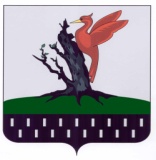 ТАТАРСТАН РЕСПУБЛИКАСЫАЛАБУГА  МУНИЦИПАЛЬ РАЙОНЫ  ИСКЕ КУКЛЕКАВЫЛ ЖИРЛЕГЕ  СОВЕТЫ Председатель                                           Бахметов А.Б.Об утверждении отчета об исполнении бюджета Старокуклюкского сельского поселения за 2018 год№ п/пВопросы, вынесенные на обсуждение№РекомендацииПредложенияи рекомендации экспертов, дата их внесенияПредложениевнесено(поддержано)Итоги рассмотрениявопроса1.Формулировкавопроса1.1.ТекстрекомендациипредложенияФ.И.О.эксперта(название организации)